Папка картонна під документи, формат а4. Тираж: 200 шт. Друк: повноколірний.Матова ламінація на зовнішньому боці та внутрішньому кармані. Товщина згину: 5 мм. Згини оброблені біговкою. Один внутрішній карман (приклеєний). Розміри карману: 19,5х4х12,5 см. На кармані прорізи для візитної картки. Флешка подарункова:Тираж: 30 шт. Логотип: https://drive.google.com/file/d/12Xle6Uazqd8uGFRgiSQzu42zdJHcqrz0/view?usp=sharing 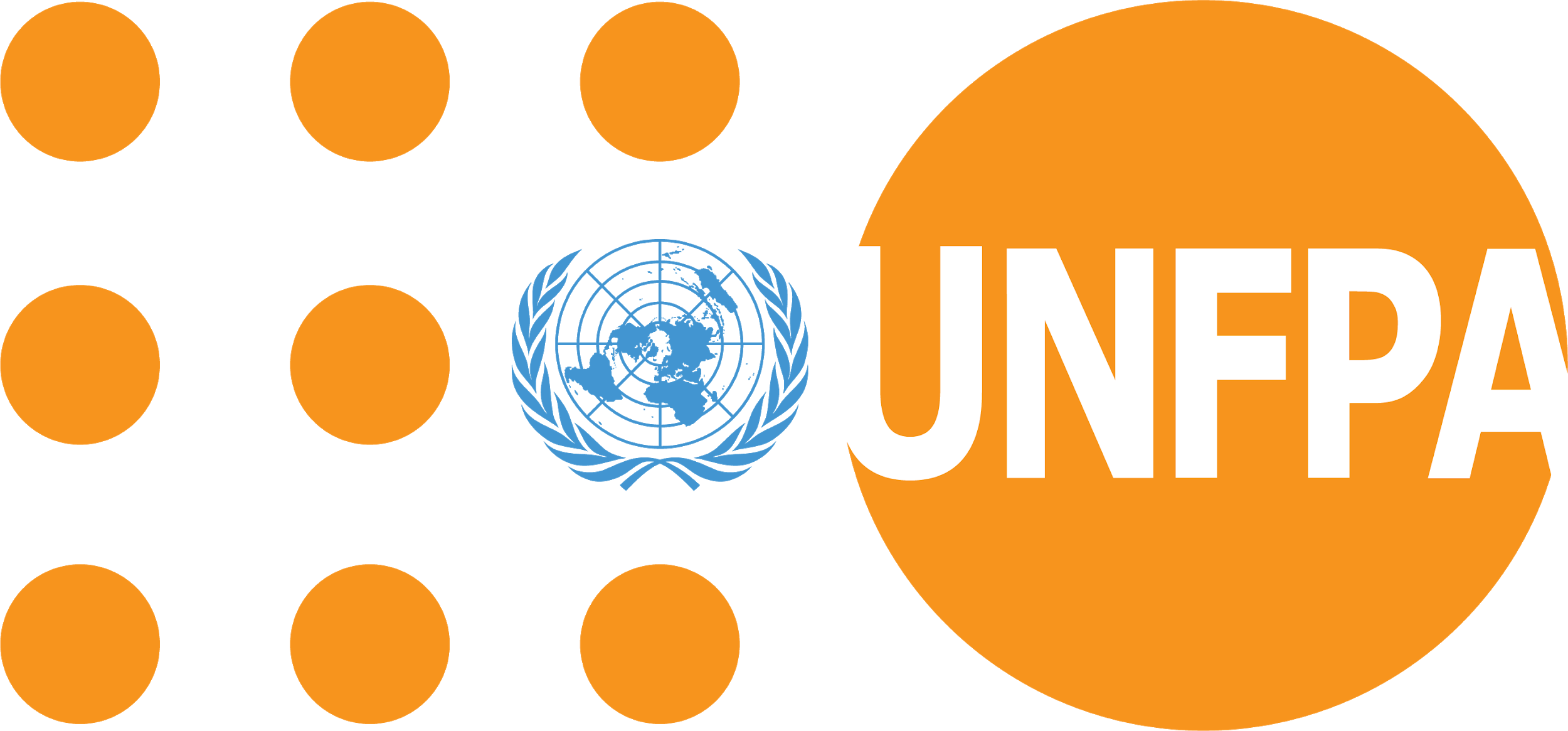 Об’єм пам’яті: 16-64ГбКолір флешки та спосіб нанесення:Флешка має бути металевого кольору із шкіряним елементом чорного або коричневого кольору, на якому тисненням або випалюванням нанесено логотип UNFPA. Матеріал флешки: сплав+замінник шкіри. Упаковка до флешки: паперова коробка або паперова обгортка. Приклад: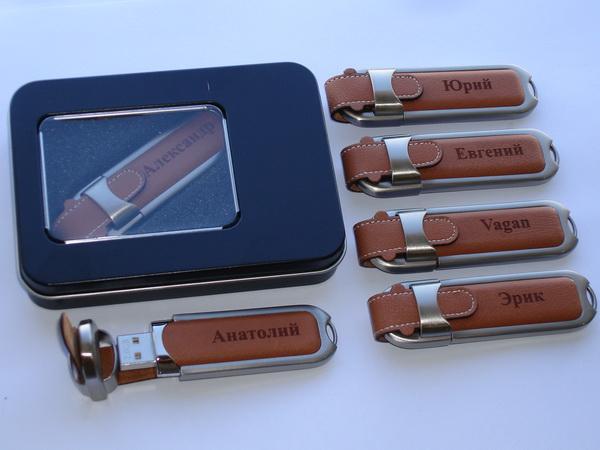 Перед узгодження фінального тиражу обов’язкове виготовлення семплу відповідно до вимогФлешка робоча:Тираж: 20 шт. Об’єм пам’яті: 64ГбКолір флешки та спосіб нанесення:Якщо флешка білого/стального кольору - тоді логотип наносить оранжевий на прозорому фоні. Якщо флешка оранжевого кольору - тоді логотип наносить білим кольором на прозорому фоні. Референси: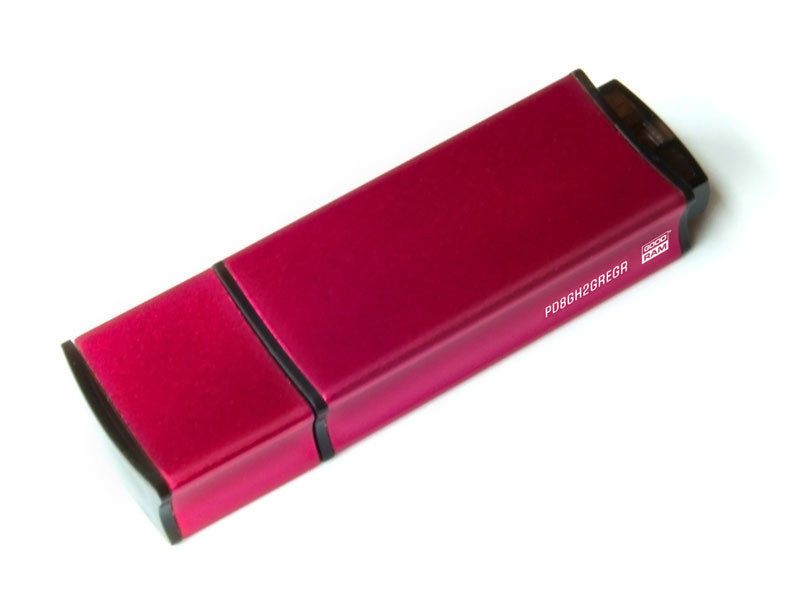 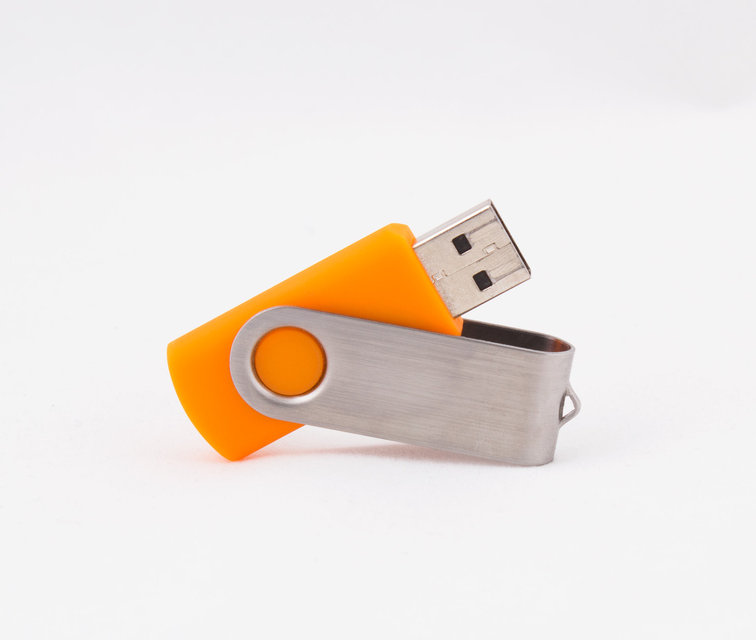 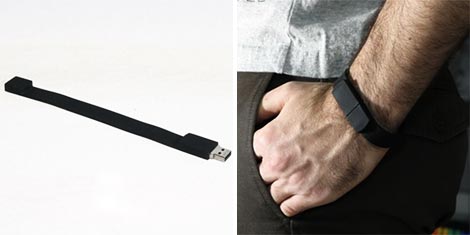 Біла футболка Поло із комірцем. Вишитий логотип UNFPA зліва. Розмір вишивки 8х4 см. Логотип: Загальний тираж: 100 шт. Короткий рукав. Комірець як на футболках поло. Розмірна сітка:Референс: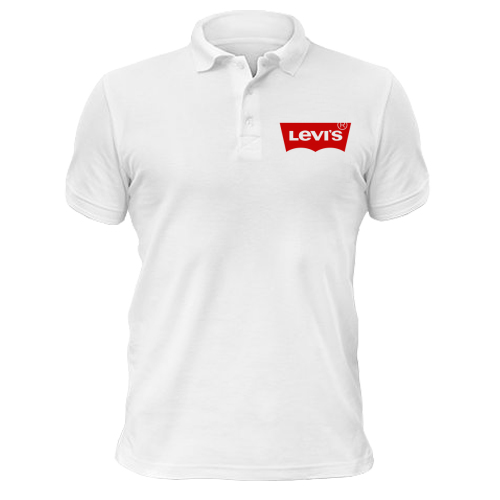 РозмальовкиТираж: 500 шт.Формат: а4.Спосіб кріплення - скоба. Обкладинка: папір, друк повноколірний. Внутрішній блок: 12 сторінок, ч/б друк. Друк на обладинці двохсторонній. Друк на внутрішньому блоці - односторонній. Чашка керамічнаТираж: 50 шт.Чашка керамічна, нанесення логотипу способом термопереносу або сублімаційного друку.Нанесення: логотип оранжевого кольору (логотип має бути яскравим і не тьмяніти  при нагріванні чашки), текст по периметру (білий або чорний колір, залежно від кольору чашки). Нанесення тексту всередині чашки (на дні або на внутрішньому боці стінки) - білого або чорного кольору, залежно від кольору стінок. Кожна чашка має бути упакована у коробку презентабельного виду. Логотип: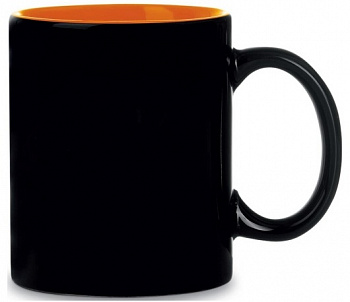 Олівці кольорові (набор)Тираж: 200 шт. Виготовлення упаковок для кольорових олівців для дітей. Кількість олівців в упаковці - 6 шт. Дизайн упаковки надаватиметься окремо. Друк упаковки: повноколірний друк. Упаковка: картон або цупкий папір (мін. 300 мг). Затвердження фінального тиражу відбудеться після отримання семплу. Пакет картоннийБілий колір,230*100*320 (вертикальний)ручки паперові кручені, друк 2+0 з двох боківлого - Pantone 144, Pantone 7688Дизайн:Розміщення логотипу розміром 19х9 см. Логотип: Тираж: 1000 шт. Референс: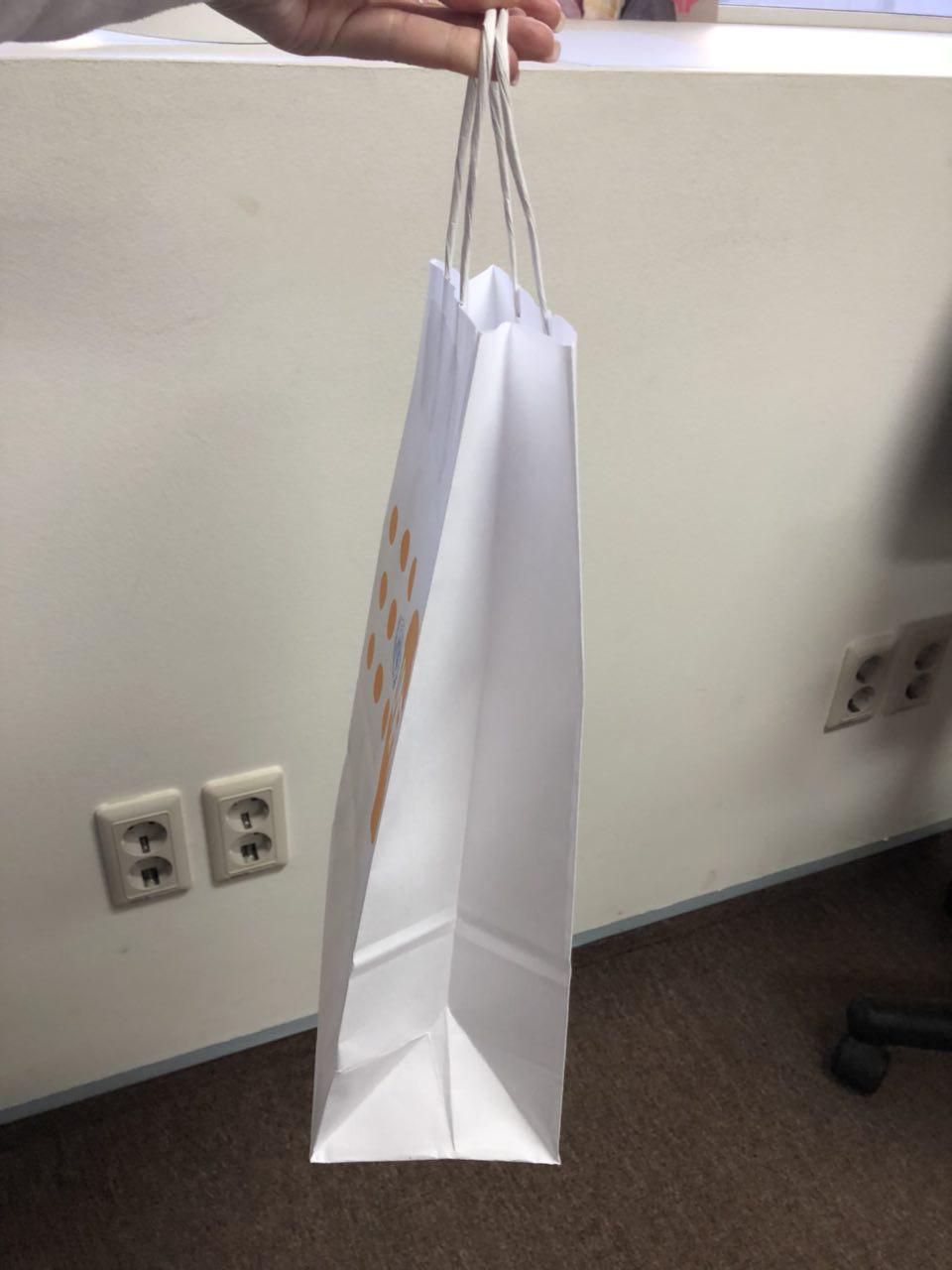 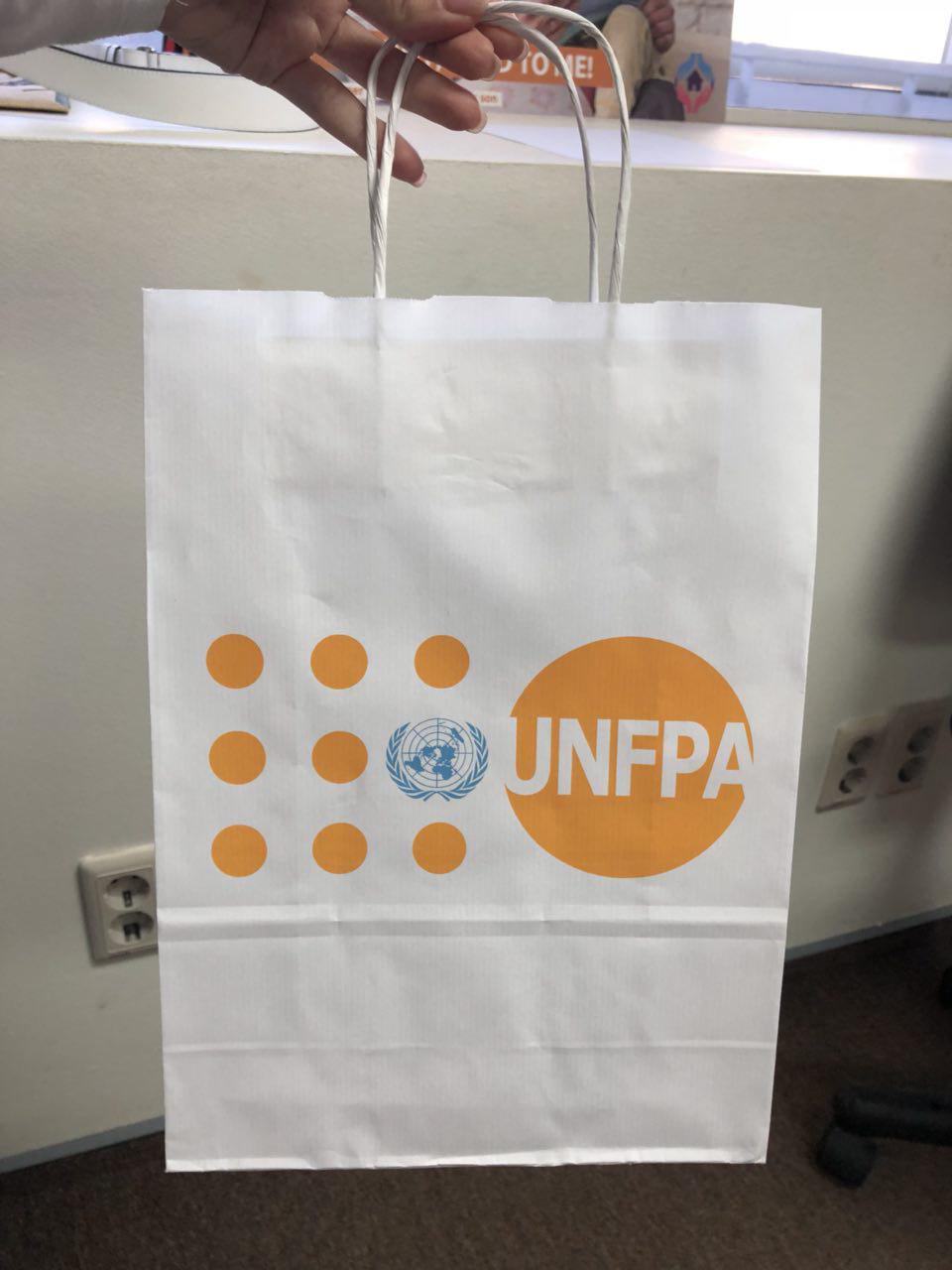 Сумка на поясТираж на прорахунок: 50 шт, 100 шт. Матеріал: цупка не промокаюча тканина чорного або темно-сірого кольору.Ручка: цупка тканина із кріпленнями, які дозволяють змінювати довжину ручки. Нанесення логотипу UNFPA оранжевого кольору на білому фоні способом вишивки.Розмір логотипу: не більше 3.5х2 см. Нанесення логотипу проекту Щастя у 4 руки способом вишивки. Розмір логотипу: 1.5х5 см.Логотипи: 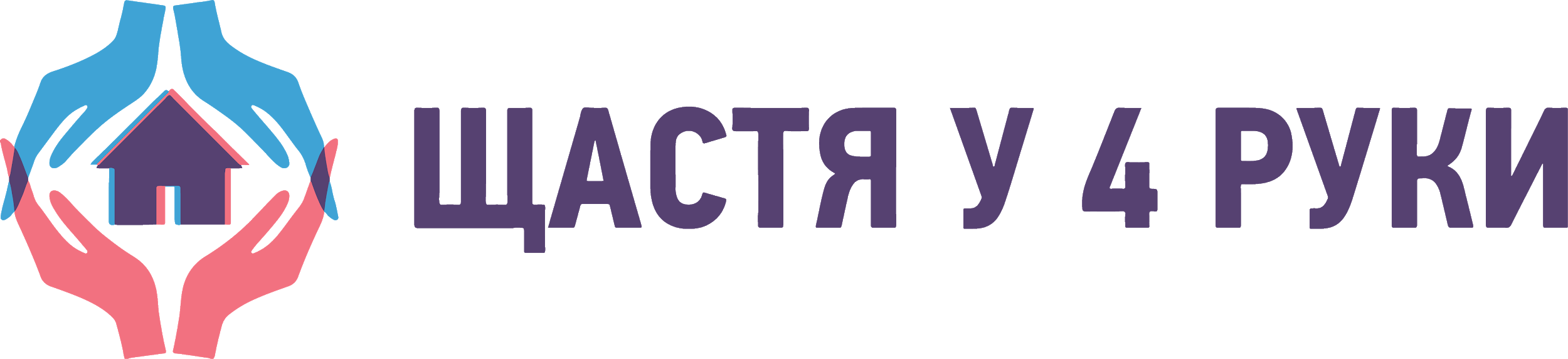 Приклад: У варіанті 1: логотип Щастя у 4 руки на застібці.Логотип  UNFPA нашивкою у правому нижньому куті на лицевій стороні сумки.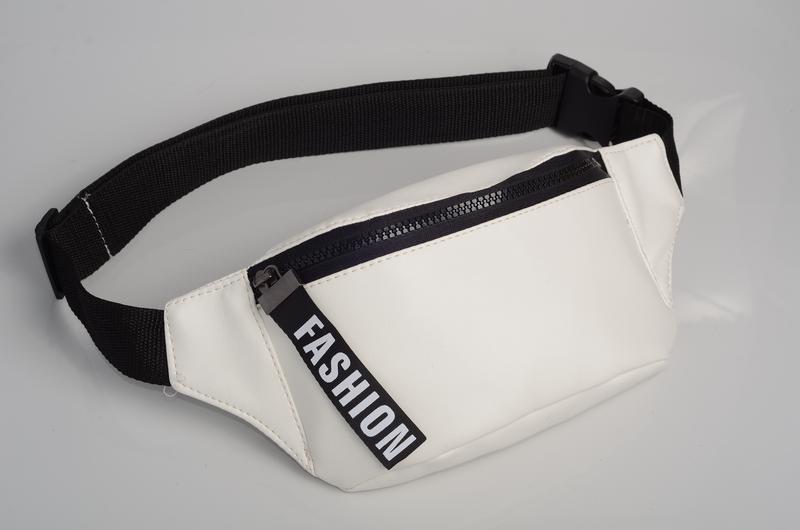 У варіанті 2: логотип Щастя у 4 руки та логотип  UNFPA нашивкою у правому нижньому куті на лицевій стороні сумки.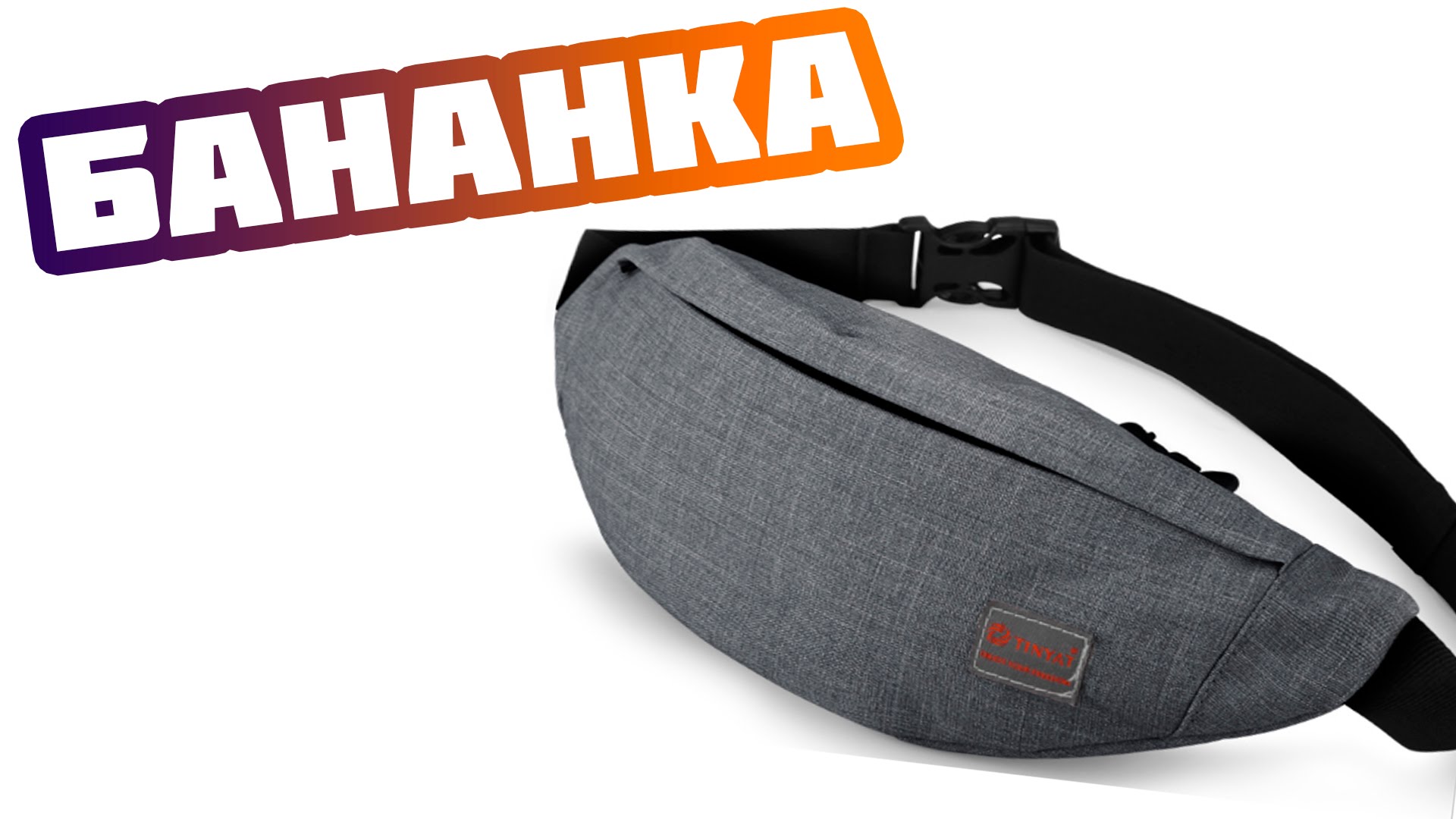 Карандаши черного цвета:Тираж: 200 шт190*7 мм, лого 11*5 мм (білого кольору)Колір - чорний з гумкою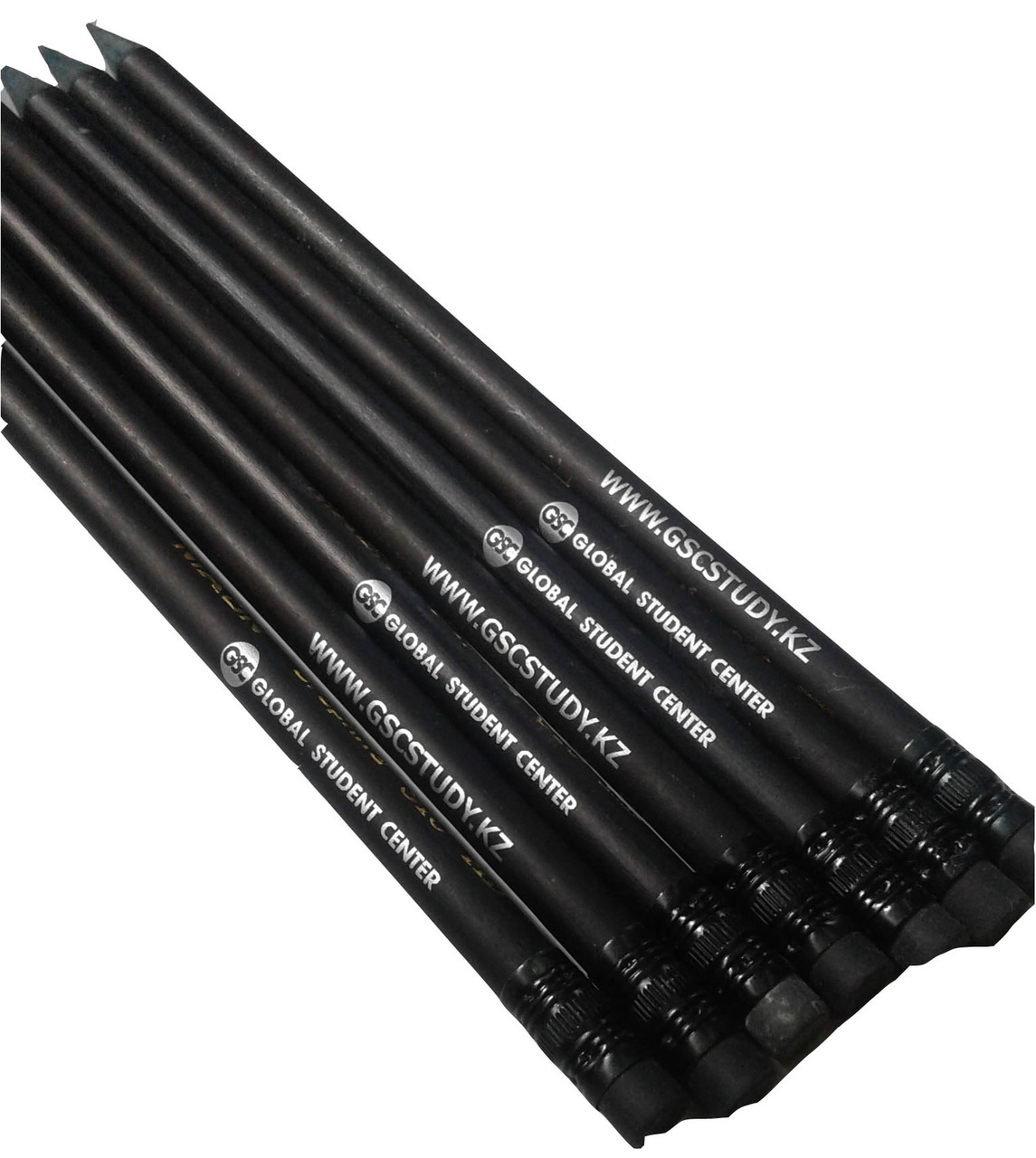 Карандаши эко:Тираж: 200 шт. 190*7 мм, лого 11*5 мм. Лого оранжевого кольору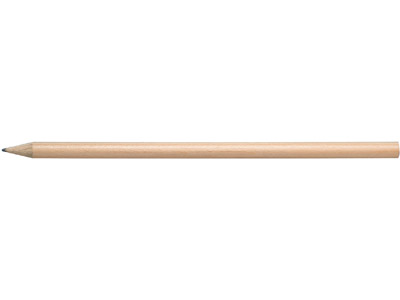 СумкаТираж: 100 шт. Макет зображення надаватиметься окремо. Тканина: Цупка тканина чорного кольору. Внутрішня кишеня з блискавкою. Розмір сумки: 35x37x14 см, ручки висотою 30 см. Нанесення:Одна сторона 3 + 1. Розмір друку лого в трьох кольорах 18x10 см.Логотип:Узгодження тканини відбуватиметься після надання прикладів тканин. Фінальний тираж узгоджуватиметься після надання готового семплу сумки. ЗначкиТираж: 50 штРозмір: 40х20 мм. Кріплення: магнітЛоготип UNFPA на білому фоні. Матеріал: залізо (сплав)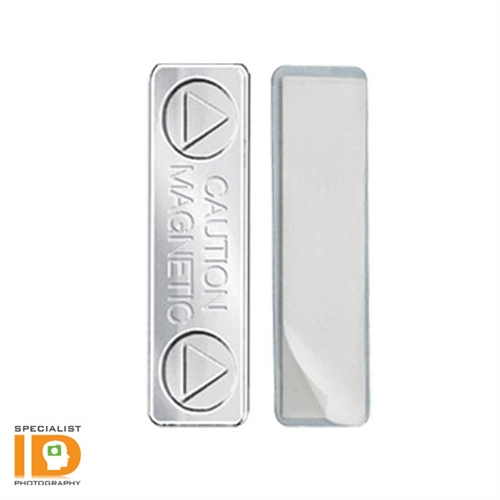 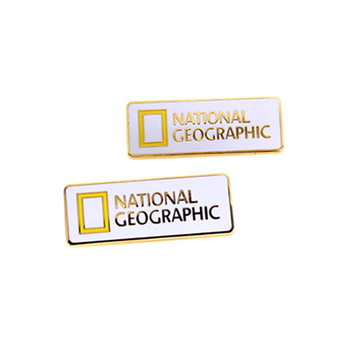 Перед узгодження фінального тиражу обов’язкове виготовлення семплу відповідно до вимог. Блокнот на пружині із логотипом UNFPAТираж: 200 штКріплення: бронзова металева пружина (кріплення по більшій стороні)Розмір: 170*215 mmОбкладинка: еко-перероблений папір  Munken Polar 400 g/m (оранжевого кольору), нанесення логотипу способом тиснення, заокруглені краї.Внутрішній блок: 150 сторінок, Munken Polar paper 90 gr/m, друк 2+2, заокруглені краї.Дизайн блокноту надаватиметься окремо. Узгодження тиражу перед друком лише після отримання готового семплу. 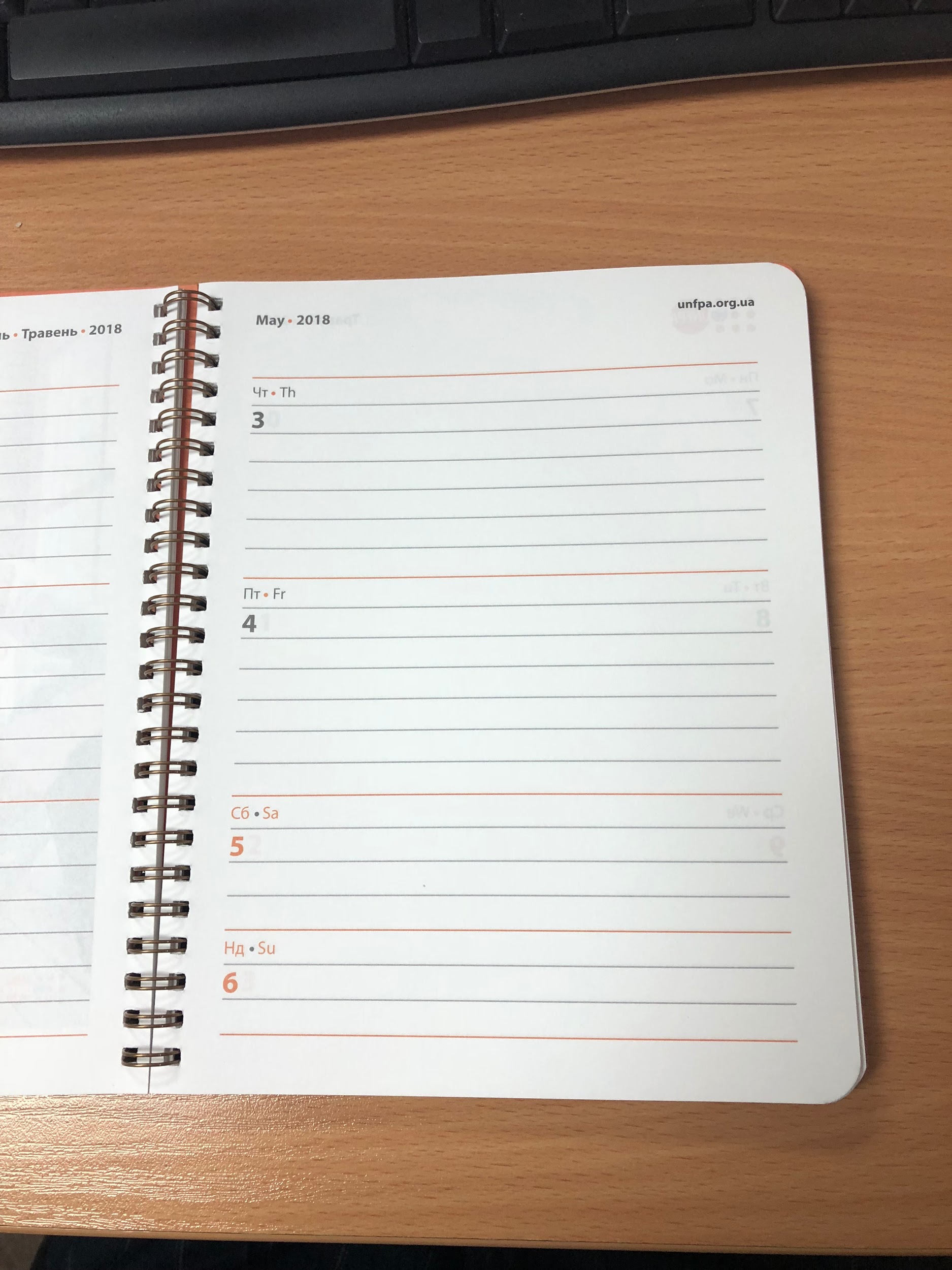 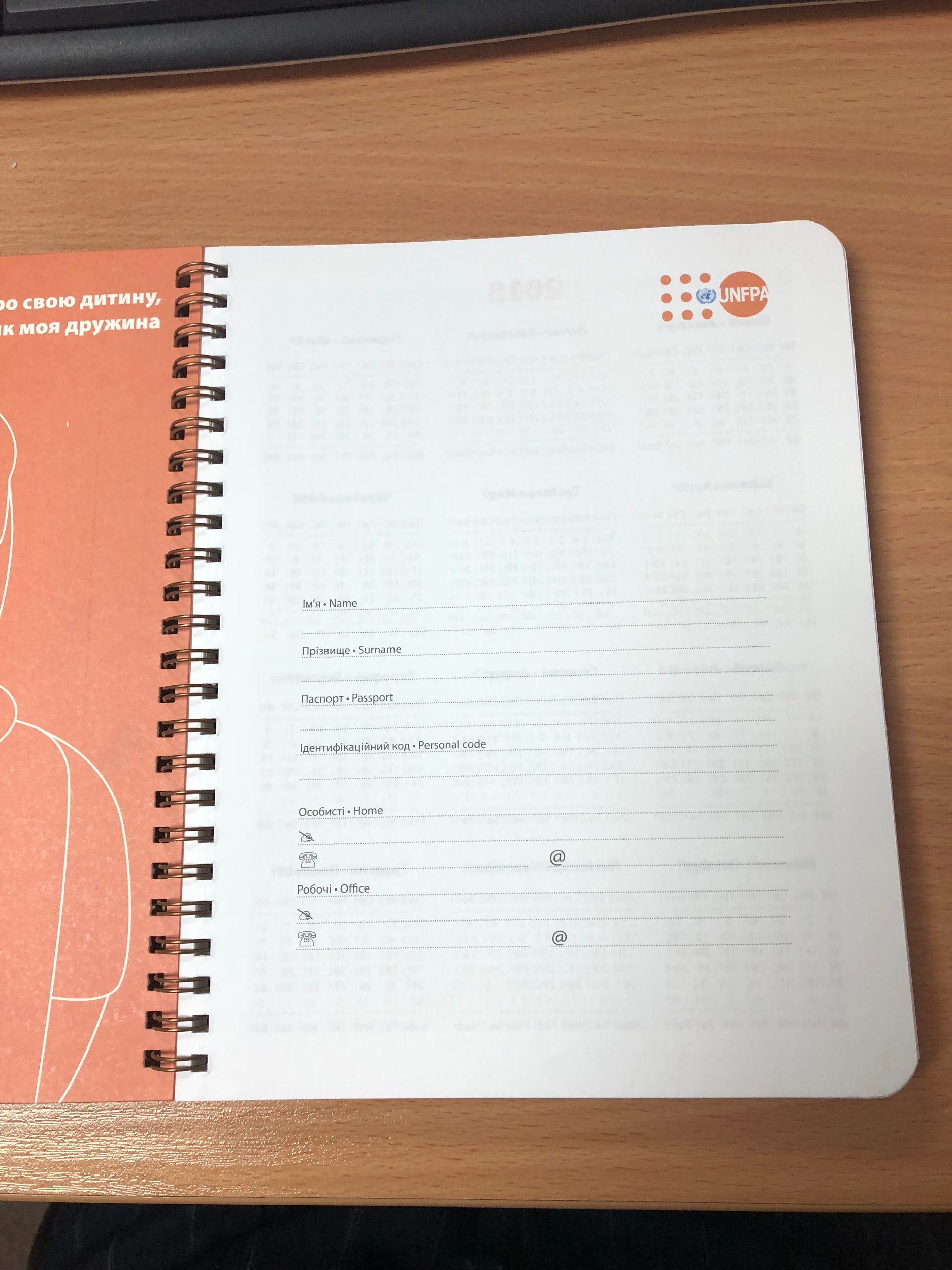 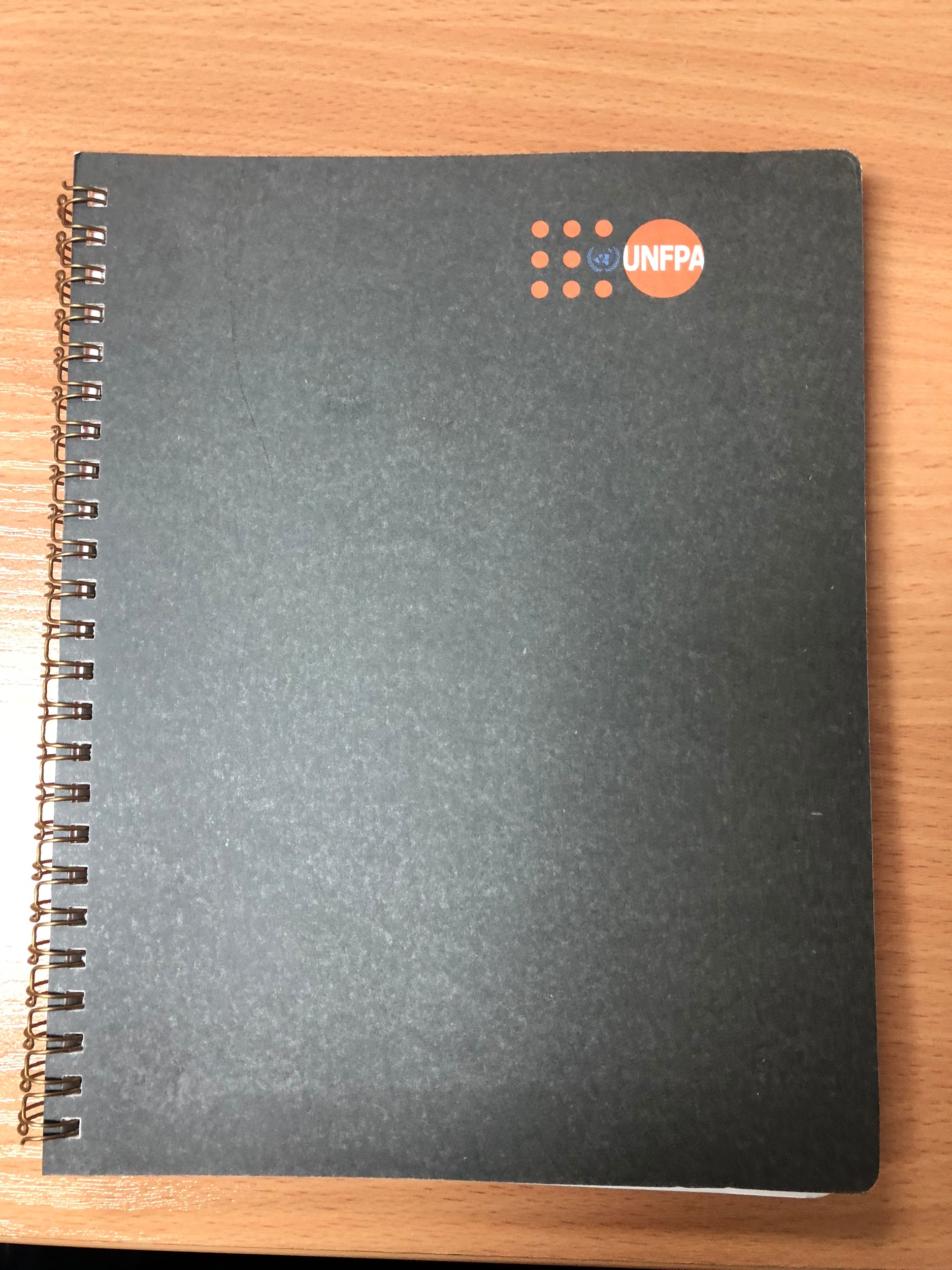 РучкиТираж: 200 штЛого оранжевого кольору (нанесення на ручку або на кріплення)Колір ручки:білий з оранжевим елементомМатеріал: пластикМеханізм: кнопкаКолір пасти: синійТовщина письма: тонка.Логотип: Побажання: не тонка ручка, щоб її зручно було тримати у руці. Референси: Ручки Forte Solid 602, Forte White 601 (колір 05), X-Five (05), Tris White (05), Golff 410 (05),Kiki MT 396F (05),ТипРозмірКількістьЖіночіS20ЖіночіM20ЖіночіL10ЧоловічіS4ЧоловічіM10ЧоловічіL15ЧоловічіXL15ЧоловічіXXL4ЧоловічіXXXL2